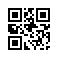 Strana:  1 z Strana:  1 z Strana:  1 z 22222Odběratel:Odběratel:Odběratel:Odběratel:Odběratel:Odběratel:Univerzita J. E. Purkyně
Pasteurova 3544/1
400 96 ÚSTÍ NAD LABEM
Česká republikaUniverzita J. E. Purkyně
Pasteurova 3544/1
400 96 ÚSTÍ NAD LABEM
Česká republikaUniverzita J. E. Purkyně
Pasteurova 3544/1
400 96 ÚSTÍ NAD LABEM
Česká republikaUniverzita J. E. Purkyně
Pasteurova 3544/1
400 96 ÚSTÍ NAD LABEM
Česká republikaUniverzita J. E. Purkyně
Pasteurova 3544/1
400 96 ÚSTÍ NAD LABEM
Česká republikaUniverzita J. E. Purkyně
Pasteurova 3544/1
400 96 ÚSTÍ NAD LABEM
Česká republikaUniverzita J. E. Purkyně
Pasteurova 3544/1
400 96 ÚSTÍ NAD LABEM
Česká republikaUniverzita J. E. Purkyně
Pasteurova 3544/1
400 96 ÚSTÍ NAD LABEM
Česká republikaUniverzita J. E. Purkyně
Pasteurova 3544/1
400 96 ÚSTÍ NAD LABEM
Česká republikaUniverzita J. E. Purkyně
Pasteurova 3544/1
400 96 ÚSTÍ NAD LABEM
Česká republikaUniverzita J. E. Purkyně
Pasteurova 3544/1
400 96 ÚSTÍ NAD LABEM
Česká republikaUniverzita J. E. Purkyně
Pasteurova 3544/1
400 96 ÚSTÍ NAD LABEM
Česká republikaPID:PID:PID:PID:PID:Odběratel:Odběratel:Odběratel:Univerzita J. E. Purkyně
Pasteurova 3544/1
400 96 ÚSTÍ NAD LABEM
Česká republikaUniverzita J. E. Purkyně
Pasteurova 3544/1
400 96 ÚSTÍ NAD LABEM
Česká republikaUniverzita J. E. Purkyně
Pasteurova 3544/1
400 96 ÚSTÍ NAD LABEM
Česká republikaUniverzita J. E. Purkyně
Pasteurova 3544/1
400 96 ÚSTÍ NAD LABEM
Česká republikaUniverzita J. E. Purkyně
Pasteurova 3544/1
400 96 ÚSTÍ NAD LABEM
Česká republikaUniverzita J. E. Purkyně
Pasteurova 3544/1
400 96 ÚSTÍ NAD LABEM
Česká republikaUniverzita J. E. Purkyně
Pasteurova 3544/1
400 96 ÚSTÍ NAD LABEM
Česká republikaUniverzita J. E. Purkyně
Pasteurova 3544/1
400 96 ÚSTÍ NAD LABEM
Česká republikaUniverzita J. E. Purkyně
Pasteurova 3544/1
400 96 ÚSTÍ NAD LABEM
Česká republikaUniverzita J. E. Purkyně
Pasteurova 3544/1
400 96 ÚSTÍ NAD LABEM
Česká republikaUniverzita J. E. Purkyně
Pasteurova 3544/1
400 96 ÚSTÍ NAD LABEM
Česká republikaUniverzita J. E. Purkyně
Pasteurova 3544/1
400 96 ÚSTÍ NAD LABEM
Česká republikaPID:PID:PID:PID:PID:22322240352232224035Odběratel:Odběratel:Odběratel:Univerzita J. E. Purkyně
Pasteurova 3544/1
400 96 ÚSTÍ NAD LABEM
Česká republikaUniverzita J. E. Purkyně
Pasteurova 3544/1
400 96 ÚSTÍ NAD LABEM
Česká republikaUniverzita J. E. Purkyně
Pasteurova 3544/1
400 96 ÚSTÍ NAD LABEM
Česká republikaUniverzita J. E. Purkyně
Pasteurova 3544/1
400 96 ÚSTÍ NAD LABEM
Česká republikaUniverzita J. E. Purkyně
Pasteurova 3544/1
400 96 ÚSTÍ NAD LABEM
Česká republikaUniverzita J. E. Purkyně
Pasteurova 3544/1
400 96 ÚSTÍ NAD LABEM
Česká republikaUniverzita J. E. Purkyně
Pasteurova 3544/1
400 96 ÚSTÍ NAD LABEM
Česká republikaUniverzita J. E. Purkyně
Pasteurova 3544/1
400 96 ÚSTÍ NAD LABEM
Česká republikaUniverzita J. E. Purkyně
Pasteurova 3544/1
400 96 ÚSTÍ NAD LABEM
Česká republikaUniverzita J. E. Purkyně
Pasteurova 3544/1
400 96 ÚSTÍ NAD LABEM
Česká republikaUniverzita J. E. Purkyně
Pasteurova 3544/1
400 96 ÚSTÍ NAD LABEM
Česká republikaUniverzita J. E. Purkyně
Pasteurova 3544/1
400 96 ÚSTÍ NAD LABEM
Česká republikaPID:PID:PID:PID:PID:22322240352232224035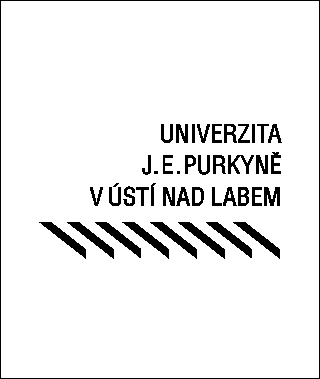 Univerzita J. E. Purkyně
Pasteurova 3544/1
400 96 ÚSTÍ NAD LABEM
Česká republikaUniverzita J. E. Purkyně
Pasteurova 3544/1
400 96 ÚSTÍ NAD LABEM
Česká republikaUniverzita J. E. Purkyně
Pasteurova 3544/1
400 96 ÚSTÍ NAD LABEM
Česká republikaUniverzita J. E. Purkyně
Pasteurova 3544/1
400 96 ÚSTÍ NAD LABEM
Česká republikaUniverzita J. E. Purkyně
Pasteurova 3544/1
400 96 ÚSTÍ NAD LABEM
Česká republikaUniverzita J. E. Purkyně
Pasteurova 3544/1
400 96 ÚSTÍ NAD LABEM
Česká republikaUniverzita J. E. Purkyně
Pasteurova 3544/1
400 96 ÚSTÍ NAD LABEM
Česká republikaUniverzita J. E. Purkyně
Pasteurova 3544/1
400 96 ÚSTÍ NAD LABEM
Česká republikaUniverzita J. E. Purkyně
Pasteurova 3544/1
400 96 ÚSTÍ NAD LABEM
Česká republikaUniverzita J. E. Purkyně
Pasteurova 3544/1
400 96 ÚSTÍ NAD LABEM
Česká republikaUniverzita J. E. Purkyně
Pasteurova 3544/1
400 96 ÚSTÍ NAD LABEM
Česká republikaUniverzita J. E. Purkyně
Pasteurova 3544/1
400 96 ÚSTÍ NAD LABEM
Česká republikaSmlouva:Smlouva:Smlouva:Smlouva:Smlouva:22322240352232224035Univerzita J. E. Purkyně
Pasteurova 3544/1
400 96 ÚSTÍ NAD LABEM
Česká republikaUniverzita J. E. Purkyně
Pasteurova 3544/1
400 96 ÚSTÍ NAD LABEM
Česká republikaUniverzita J. E. Purkyně
Pasteurova 3544/1
400 96 ÚSTÍ NAD LABEM
Česká republikaUniverzita J. E. Purkyně
Pasteurova 3544/1
400 96 ÚSTÍ NAD LABEM
Česká republikaUniverzita J. E. Purkyně
Pasteurova 3544/1
400 96 ÚSTÍ NAD LABEM
Česká republikaUniverzita J. E. Purkyně
Pasteurova 3544/1
400 96 ÚSTÍ NAD LABEM
Česká republikaUniverzita J. E. Purkyně
Pasteurova 3544/1
400 96 ÚSTÍ NAD LABEM
Česká republikaUniverzita J. E. Purkyně
Pasteurova 3544/1
400 96 ÚSTÍ NAD LABEM
Česká republikaUniverzita J. E. Purkyně
Pasteurova 3544/1
400 96 ÚSTÍ NAD LABEM
Česká republikaUniverzita J. E. Purkyně
Pasteurova 3544/1
400 96 ÚSTÍ NAD LABEM
Česká republikaUniverzita J. E. Purkyně
Pasteurova 3544/1
400 96 ÚSTÍ NAD LABEM
Česká republikaUniverzita J. E. Purkyně
Pasteurova 3544/1
400 96 ÚSTÍ NAD LABEM
Česká republika22322240352232224035Univerzita J. E. Purkyně
Pasteurova 3544/1
400 96 ÚSTÍ NAD LABEM
Česká republikaUniverzita J. E. Purkyně
Pasteurova 3544/1
400 96 ÚSTÍ NAD LABEM
Česká republikaUniverzita J. E. Purkyně
Pasteurova 3544/1
400 96 ÚSTÍ NAD LABEM
Česká republikaUniverzita J. E. Purkyně
Pasteurova 3544/1
400 96 ÚSTÍ NAD LABEM
Česká republikaUniverzita J. E. Purkyně
Pasteurova 3544/1
400 96 ÚSTÍ NAD LABEM
Česká republikaUniverzita J. E. Purkyně
Pasteurova 3544/1
400 96 ÚSTÍ NAD LABEM
Česká republikaUniverzita J. E. Purkyně
Pasteurova 3544/1
400 96 ÚSTÍ NAD LABEM
Česká republikaUniverzita J. E. Purkyně
Pasteurova 3544/1
400 96 ÚSTÍ NAD LABEM
Česká republikaUniverzita J. E. Purkyně
Pasteurova 3544/1
400 96 ÚSTÍ NAD LABEM
Česká republikaUniverzita J. E. Purkyně
Pasteurova 3544/1
400 96 ÚSTÍ NAD LABEM
Česká republikaUniverzita J. E. Purkyně
Pasteurova 3544/1
400 96 ÚSTÍ NAD LABEM
Česká republikaUniverzita J. E. Purkyně
Pasteurova 3544/1
400 96 ÚSTÍ NAD LABEM
Česká republikaČíslo účtu:Číslo účtu:Číslo účtu:Číslo účtu:Číslo účtu:22322240352232224035Univerzita J. E. Purkyně
Pasteurova 3544/1
400 96 ÚSTÍ NAD LABEM
Česká republikaUniverzita J. E. Purkyně
Pasteurova 3544/1
400 96 ÚSTÍ NAD LABEM
Česká republikaUniverzita J. E. Purkyně
Pasteurova 3544/1
400 96 ÚSTÍ NAD LABEM
Česká republikaUniverzita J. E. Purkyně
Pasteurova 3544/1
400 96 ÚSTÍ NAD LABEM
Česká republikaUniverzita J. E. Purkyně
Pasteurova 3544/1
400 96 ÚSTÍ NAD LABEM
Česká republikaUniverzita J. E. Purkyně
Pasteurova 3544/1
400 96 ÚSTÍ NAD LABEM
Česká republikaUniverzita J. E. Purkyně
Pasteurova 3544/1
400 96 ÚSTÍ NAD LABEM
Česká republikaUniverzita J. E. Purkyně
Pasteurova 3544/1
400 96 ÚSTÍ NAD LABEM
Česká republikaUniverzita J. E. Purkyně
Pasteurova 3544/1
400 96 ÚSTÍ NAD LABEM
Česká republikaUniverzita J. E. Purkyně
Pasteurova 3544/1
400 96 ÚSTÍ NAD LABEM
Česká republikaUniverzita J. E. Purkyně
Pasteurova 3544/1
400 96 ÚSTÍ NAD LABEM
Česká republikaUniverzita J. E. Purkyně
Pasteurova 3544/1
400 96 ÚSTÍ NAD LABEM
Česká republikaPeněžní ústav:Peněžní ústav:Peněžní ústav:Peněžní ústav:Peněžní ústav:22322240352232224035Univerzita J. E. Purkyně
Pasteurova 3544/1
400 96 ÚSTÍ NAD LABEM
Česká republikaUniverzita J. E. Purkyně
Pasteurova 3544/1
400 96 ÚSTÍ NAD LABEM
Česká republikaUniverzita J. E. Purkyně
Pasteurova 3544/1
400 96 ÚSTÍ NAD LABEM
Česká republikaUniverzita J. E. Purkyně
Pasteurova 3544/1
400 96 ÚSTÍ NAD LABEM
Česká republikaUniverzita J. E. Purkyně
Pasteurova 3544/1
400 96 ÚSTÍ NAD LABEM
Česká republikaUniverzita J. E. Purkyně
Pasteurova 3544/1
400 96 ÚSTÍ NAD LABEM
Česká republikaUniverzita J. E. Purkyně
Pasteurova 3544/1
400 96 ÚSTÍ NAD LABEM
Česká republikaUniverzita J. E. Purkyně
Pasteurova 3544/1
400 96 ÚSTÍ NAD LABEM
Česká republikaUniverzita J. E. Purkyně
Pasteurova 3544/1
400 96 ÚSTÍ NAD LABEM
Česká republikaUniverzita J. E. Purkyně
Pasteurova 3544/1
400 96 ÚSTÍ NAD LABEM
Česká republikaUniverzita J. E. Purkyně
Pasteurova 3544/1
400 96 ÚSTÍ NAD LABEM
Česká republikaUniverzita J. E. Purkyně
Pasteurova 3544/1
400 96 ÚSTÍ NAD LABEM
Česká republika2232224035223222403522322240352232224035Dodavatel:Dodavatel:Dodavatel:Dodavatel:Dodavatel:Dodavatel:Dodavatel:22322240352232224035DIČ:DIČ:DIČ:CZ44555601CZ44555601CZ44555601CZ44555601Dodavatel:Dodavatel:Dodavatel:Dodavatel:Dodavatel:Dodavatel:Dodavatel:22322240352232224035DIČ:DIČ:DIČ:CZ44555601CZ44555601CZ44555601CZ44555601IČ:IČ:4696644746966447469664474696644746966447DIČ:DIČ:CZ46966447CZ46966447CZ46966447CZ46966447CZ46966447CZ4696644722322240352232224035IČ:IČ:IČ:44555601445556014455560144555601IČ:IČ:4696644746966447469664474696644746966447DIČ:DIČ:CZ46966447CZ46966447CZ46966447CZ46966447CZ46966447CZ4696644722322240352232224035IČ:IČ:IČ:4455560144555601445556014455560122322240352232224035IČ:IČ:IČ:4455560144555601445556014455560122322240352232224035IČ:IČ:IČ:445556014455560144555601445556012232224035223222403522322240352232224035Konečný příjemce:Konečný příjemce:Konečný příjemce:Konečný příjemce:Konečný příjemce:Konečný příjemce:Konečný příjemce:Konečný příjemce:Konečný příjemce:Konečný příjemce:223222403522322240352232224035223222403522322240352232224035Platnost objednávky do:Platnost objednávky do:Platnost objednávky do:Platnost objednávky do:Platnost objednávky do:Platnost objednávky do:Platnost objednávky do:Platnost objednávky do:30.06.202330.06.202330.06.202330.06.202330.06.2023Termín dodání:Termín dodání:Termín dodání:Termín dodání:Termín dodání:Termín dodání:Termín dodání:15.06.202315.06.202315.06.202315.06.202315.06.2023Forma úhrady:Forma úhrady:Forma úhrady:Forma úhrady:Forma úhrady:Forma úhrady:Forma úhrady:PříkazemPříkazemPříkazemPříkazemPříkazemForma úhrady:Forma úhrady:Forma úhrady:Forma úhrady:Forma úhrady:Forma úhrady:Forma úhrady:PříkazemPříkazemPříkazemPříkazemPříkazemForma úhrady:Forma úhrady:Forma úhrady:Forma úhrady:Forma úhrady:Forma úhrady:Forma úhrady:PříkazemPříkazemPříkazemPříkazemPříkazemTermín úhrady:Termín úhrady:Termín úhrady:Termín úhrady:Termín úhrady:Termín úhrady:Termín úhrady:Termín úhrady:Termín úhrady:Termín úhrady:Termín úhrady:Termín úhrady:Termín úhrady:Termín úhrady:Objednávka je návrhem na uzavření smlouvy dle § 1731 a násl. zákona č.89/2012 Sb., občanského zákoníku, v platném znění. Je-li plnění dle objednávky vyšší než 50.000,-Kč bez DPH, musí být objednávka dodavatelem bez zbytečného odkladu potvrzena. Uzavřená smlouva, tzn. objednávka i s potvrzením, podléhá povinnosti zveřejnění v registru smluv MV dle zákona č. 340/2015 Sb., v platném znění. __________________________________________________________________________________________________ Na fakturu uveďte číslo objednávky a číslo projektu, které je nezbytnou podmínkou pro úhradu faktury.

Akceptací objednávky dodavatel prohlašuje, že není ve střetu zájmů, zejména ve vztahu k zák.č.159/2006 Sb., § 4b, a současně se na dodavatele nebo jeho poddodavatele nevztahují mezinárodní sankce podle zákona upravujícího provádění mezinárodních sankcí. AKCEPTACE DNE 15.5.2023
Objednávka je návrhem na uzavření smlouvy dle § 1731 a násl. zákona č.89/2012 Sb., občanského zákoníku, v platném znění. Je-li plnění dle objednávky vyšší než 50.000,-Kč bez DPH, musí být objednávka dodavatelem bez zbytečného odkladu potvrzena. Uzavřená smlouva, tzn. objednávka i s potvrzením, podléhá povinnosti zveřejnění v registru smluv MV dle zákona č. 340/2015 Sb., v platném znění. __________________________________________________________________________________________________ Na fakturu uveďte číslo objednávky a číslo projektu, které je nezbytnou podmínkou pro úhradu faktury.

Akceptací objednávky dodavatel prohlašuje, že není ve střetu zájmů, zejména ve vztahu k zák.č.159/2006 Sb., § 4b, a současně se na dodavatele nebo jeho poddodavatele nevztahují mezinárodní sankce podle zákona upravujícího provádění mezinárodních sankcí. AKCEPTACE DNE 15.5.2023
Objednávka je návrhem na uzavření smlouvy dle § 1731 a násl. zákona č.89/2012 Sb., občanského zákoníku, v platném znění. Je-li plnění dle objednávky vyšší než 50.000,-Kč bez DPH, musí být objednávka dodavatelem bez zbytečného odkladu potvrzena. Uzavřená smlouva, tzn. objednávka i s potvrzením, podléhá povinnosti zveřejnění v registru smluv MV dle zákona č. 340/2015 Sb., v platném znění. __________________________________________________________________________________________________ Na fakturu uveďte číslo objednávky a číslo projektu, které je nezbytnou podmínkou pro úhradu faktury.

Akceptací objednávky dodavatel prohlašuje, že není ve střetu zájmů, zejména ve vztahu k zák.č.159/2006 Sb., § 4b, a současně se na dodavatele nebo jeho poddodavatele nevztahují mezinárodní sankce podle zákona upravujícího provádění mezinárodních sankcí. AKCEPTACE DNE 15.5.2023
Objednávka je návrhem na uzavření smlouvy dle § 1731 a násl. zákona č.89/2012 Sb., občanského zákoníku, v platném znění. Je-li plnění dle objednávky vyšší než 50.000,-Kč bez DPH, musí být objednávka dodavatelem bez zbytečného odkladu potvrzena. Uzavřená smlouva, tzn. objednávka i s potvrzením, podléhá povinnosti zveřejnění v registru smluv MV dle zákona č. 340/2015 Sb., v platném znění. __________________________________________________________________________________________________ Na fakturu uveďte číslo objednávky a číslo projektu, které je nezbytnou podmínkou pro úhradu faktury.

Akceptací objednávky dodavatel prohlašuje, že není ve střetu zájmů, zejména ve vztahu k zák.č.159/2006 Sb., § 4b, a současně se na dodavatele nebo jeho poddodavatele nevztahují mezinárodní sankce podle zákona upravujícího provádění mezinárodních sankcí. AKCEPTACE DNE 15.5.2023
Objednávka je návrhem na uzavření smlouvy dle § 1731 a násl. zákona č.89/2012 Sb., občanského zákoníku, v platném znění. Je-li plnění dle objednávky vyšší než 50.000,-Kč bez DPH, musí být objednávka dodavatelem bez zbytečného odkladu potvrzena. Uzavřená smlouva, tzn. objednávka i s potvrzením, podléhá povinnosti zveřejnění v registru smluv MV dle zákona č. 340/2015 Sb., v platném znění. __________________________________________________________________________________________________ Na fakturu uveďte číslo objednávky a číslo projektu, které je nezbytnou podmínkou pro úhradu faktury.

Akceptací objednávky dodavatel prohlašuje, že není ve střetu zájmů, zejména ve vztahu k zák.č.159/2006 Sb., § 4b, a současně se na dodavatele nebo jeho poddodavatele nevztahují mezinárodní sankce podle zákona upravujícího provádění mezinárodních sankcí. AKCEPTACE DNE 15.5.2023
Objednávka je návrhem na uzavření smlouvy dle § 1731 a násl. zákona č.89/2012 Sb., občanského zákoníku, v platném znění. Je-li plnění dle objednávky vyšší než 50.000,-Kč bez DPH, musí být objednávka dodavatelem bez zbytečného odkladu potvrzena. Uzavřená smlouva, tzn. objednávka i s potvrzením, podléhá povinnosti zveřejnění v registru smluv MV dle zákona č. 340/2015 Sb., v platném znění. __________________________________________________________________________________________________ Na fakturu uveďte číslo objednávky a číslo projektu, které je nezbytnou podmínkou pro úhradu faktury.

Akceptací objednávky dodavatel prohlašuje, že není ve střetu zájmů, zejména ve vztahu k zák.č.159/2006 Sb., § 4b, a současně se na dodavatele nebo jeho poddodavatele nevztahují mezinárodní sankce podle zákona upravujícího provádění mezinárodních sankcí. AKCEPTACE DNE 15.5.2023
Objednávka je návrhem na uzavření smlouvy dle § 1731 a násl. zákona č.89/2012 Sb., občanského zákoníku, v platném znění. Je-li plnění dle objednávky vyšší než 50.000,-Kč bez DPH, musí být objednávka dodavatelem bez zbytečného odkladu potvrzena. Uzavřená smlouva, tzn. objednávka i s potvrzením, podléhá povinnosti zveřejnění v registru smluv MV dle zákona č. 340/2015 Sb., v platném znění. __________________________________________________________________________________________________ Na fakturu uveďte číslo objednávky a číslo projektu, které je nezbytnou podmínkou pro úhradu faktury.

Akceptací objednávky dodavatel prohlašuje, že není ve střetu zájmů, zejména ve vztahu k zák.č.159/2006 Sb., § 4b, a současně se na dodavatele nebo jeho poddodavatele nevztahují mezinárodní sankce podle zákona upravujícího provádění mezinárodních sankcí. AKCEPTACE DNE 15.5.2023
Objednávka je návrhem na uzavření smlouvy dle § 1731 a násl. zákona č.89/2012 Sb., občanského zákoníku, v platném znění. Je-li plnění dle objednávky vyšší než 50.000,-Kč bez DPH, musí být objednávka dodavatelem bez zbytečného odkladu potvrzena. Uzavřená smlouva, tzn. objednávka i s potvrzením, podléhá povinnosti zveřejnění v registru smluv MV dle zákona č. 340/2015 Sb., v platném znění. __________________________________________________________________________________________________ Na fakturu uveďte číslo objednávky a číslo projektu, které je nezbytnou podmínkou pro úhradu faktury.

Akceptací objednávky dodavatel prohlašuje, že není ve střetu zájmů, zejména ve vztahu k zák.č.159/2006 Sb., § 4b, a současně se na dodavatele nebo jeho poddodavatele nevztahují mezinárodní sankce podle zákona upravujícího provádění mezinárodních sankcí. AKCEPTACE DNE 15.5.2023
Objednávka je návrhem na uzavření smlouvy dle § 1731 a násl. zákona č.89/2012 Sb., občanského zákoníku, v platném znění. Je-li plnění dle objednávky vyšší než 50.000,-Kč bez DPH, musí být objednávka dodavatelem bez zbytečného odkladu potvrzena. Uzavřená smlouva, tzn. objednávka i s potvrzením, podléhá povinnosti zveřejnění v registru smluv MV dle zákona č. 340/2015 Sb., v platném znění. __________________________________________________________________________________________________ Na fakturu uveďte číslo objednávky a číslo projektu, které je nezbytnou podmínkou pro úhradu faktury.

Akceptací objednávky dodavatel prohlašuje, že není ve střetu zájmů, zejména ve vztahu k zák.č.159/2006 Sb., § 4b, a současně se na dodavatele nebo jeho poddodavatele nevztahují mezinárodní sankce podle zákona upravujícího provádění mezinárodních sankcí. AKCEPTACE DNE 15.5.2023
Objednávka je návrhem na uzavření smlouvy dle § 1731 a násl. zákona č.89/2012 Sb., občanského zákoníku, v platném znění. Je-li plnění dle objednávky vyšší než 50.000,-Kč bez DPH, musí být objednávka dodavatelem bez zbytečného odkladu potvrzena. Uzavřená smlouva, tzn. objednávka i s potvrzením, podléhá povinnosti zveřejnění v registru smluv MV dle zákona č. 340/2015 Sb., v platném znění. __________________________________________________________________________________________________ Na fakturu uveďte číslo objednávky a číslo projektu, které je nezbytnou podmínkou pro úhradu faktury.

Akceptací objednávky dodavatel prohlašuje, že není ve střetu zájmů, zejména ve vztahu k zák.č.159/2006 Sb., § 4b, a současně se na dodavatele nebo jeho poddodavatele nevztahují mezinárodní sankce podle zákona upravujícího provádění mezinárodních sankcí. AKCEPTACE DNE 15.5.2023
Objednávka je návrhem na uzavření smlouvy dle § 1731 a násl. zákona č.89/2012 Sb., občanského zákoníku, v platném znění. Je-li plnění dle objednávky vyšší než 50.000,-Kč bez DPH, musí být objednávka dodavatelem bez zbytečného odkladu potvrzena. Uzavřená smlouva, tzn. objednávka i s potvrzením, podléhá povinnosti zveřejnění v registru smluv MV dle zákona č. 340/2015 Sb., v platném znění. __________________________________________________________________________________________________ Na fakturu uveďte číslo objednávky a číslo projektu, které je nezbytnou podmínkou pro úhradu faktury.

Akceptací objednávky dodavatel prohlašuje, že není ve střetu zájmů, zejména ve vztahu k zák.č.159/2006 Sb., § 4b, a současně se na dodavatele nebo jeho poddodavatele nevztahují mezinárodní sankce podle zákona upravujícího provádění mezinárodních sankcí. AKCEPTACE DNE 15.5.2023
Objednávka je návrhem na uzavření smlouvy dle § 1731 a násl. zákona č.89/2012 Sb., občanského zákoníku, v platném znění. Je-li plnění dle objednávky vyšší než 50.000,-Kč bez DPH, musí být objednávka dodavatelem bez zbytečného odkladu potvrzena. Uzavřená smlouva, tzn. objednávka i s potvrzením, podléhá povinnosti zveřejnění v registru smluv MV dle zákona č. 340/2015 Sb., v platném znění. __________________________________________________________________________________________________ Na fakturu uveďte číslo objednávky a číslo projektu, které je nezbytnou podmínkou pro úhradu faktury.

Akceptací objednávky dodavatel prohlašuje, že není ve střetu zájmů, zejména ve vztahu k zák.č.159/2006 Sb., § 4b, a současně se na dodavatele nebo jeho poddodavatele nevztahují mezinárodní sankce podle zákona upravujícího provádění mezinárodních sankcí. AKCEPTACE DNE 15.5.2023
Objednávka je návrhem na uzavření smlouvy dle § 1731 a násl. zákona č.89/2012 Sb., občanského zákoníku, v platném znění. Je-li plnění dle objednávky vyšší než 50.000,-Kč bez DPH, musí být objednávka dodavatelem bez zbytečného odkladu potvrzena. Uzavřená smlouva, tzn. objednávka i s potvrzením, podléhá povinnosti zveřejnění v registru smluv MV dle zákona č. 340/2015 Sb., v platném znění. __________________________________________________________________________________________________ Na fakturu uveďte číslo objednávky a číslo projektu, které je nezbytnou podmínkou pro úhradu faktury.

Akceptací objednávky dodavatel prohlašuje, že není ve střetu zájmů, zejména ve vztahu k zák.č.159/2006 Sb., § 4b, a současně se na dodavatele nebo jeho poddodavatele nevztahují mezinárodní sankce podle zákona upravujícího provádění mezinárodních sankcí. AKCEPTACE DNE 15.5.2023
Objednávka je návrhem na uzavření smlouvy dle § 1731 a násl. zákona č.89/2012 Sb., občanského zákoníku, v platném znění. Je-li plnění dle objednávky vyšší než 50.000,-Kč bez DPH, musí být objednávka dodavatelem bez zbytečného odkladu potvrzena. Uzavřená smlouva, tzn. objednávka i s potvrzením, podléhá povinnosti zveřejnění v registru smluv MV dle zákona č. 340/2015 Sb., v platném znění. __________________________________________________________________________________________________ Na fakturu uveďte číslo objednávky a číslo projektu, které je nezbytnou podmínkou pro úhradu faktury.

Akceptací objednávky dodavatel prohlašuje, že není ve střetu zájmů, zejména ve vztahu k zák.č.159/2006 Sb., § 4b, a současně se na dodavatele nebo jeho poddodavatele nevztahují mezinárodní sankce podle zákona upravujícího provádění mezinárodních sankcí. AKCEPTACE DNE 15.5.2023
Objednávka je návrhem na uzavření smlouvy dle § 1731 a násl. zákona č.89/2012 Sb., občanského zákoníku, v platném znění. Je-li plnění dle objednávky vyšší než 50.000,-Kč bez DPH, musí být objednávka dodavatelem bez zbytečného odkladu potvrzena. Uzavřená smlouva, tzn. objednávka i s potvrzením, podléhá povinnosti zveřejnění v registru smluv MV dle zákona č. 340/2015 Sb., v platném znění. __________________________________________________________________________________________________ Na fakturu uveďte číslo objednávky a číslo projektu, které je nezbytnou podmínkou pro úhradu faktury.

Akceptací objednávky dodavatel prohlašuje, že není ve střetu zájmů, zejména ve vztahu k zák.č.159/2006 Sb., § 4b, a současně se na dodavatele nebo jeho poddodavatele nevztahují mezinárodní sankce podle zákona upravujícího provádění mezinárodních sankcí. AKCEPTACE DNE 15.5.2023
Objednávka je návrhem na uzavření smlouvy dle § 1731 a násl. zákona č.89/2012 Sb., občanského zákoníku, v platném znění. Je-li plnění dle objednávky vyšší než 50.000,-Kč bez DPH, musí být objednávka dodavatelem bez zbytečného odkladu potvrzena. Uzavřená smlouva, tzn. objednávka i s potvrzením, podléhá povinnosti zveřejnění v registru smluv MV dle zákona č. 340/2015 Sb., v platném znění. __________________________________________________________________________________________________ Na fakturu uveďte číslo objednávky a číslo projektu, které je nezbytnou podmínkou pro úhradu faktury.

Akceptací objednávky dodavatel prohlašuje, že není ve střetu zájmů, zejména ve vztahu k zák.č.159/2006 Sb., § 4b, a současně se na dodavatele nebo jeho poddodavatele nevztahují mezinárodní sankce podle zákona upravujícího provádění mezinárodních sankcí. AKCEPTACE DNE 15.5.2023
Objednávka je návrhem na uzavření smlouvy dle § 1731 a násl. zákona č.89/2012 Sb., občanského zákoníku, v platném znění. Je-li plnění dle objednávky vyšší než 50.000,-Kč bez DPH, musí být objednávka dodavatelem bez zbytečného odkladu potvrzena. Uzavřená smlouva, tzn. objednávka i s potvrzením, podléhá povinnosti zveřejnění v registru smluv MV dle zákona č. 340/2015 Sb., v platném znění. __________________________________________________________________________________________________ Na fakturu uveďte číslo objednávky a číslo projektu, které je nezbytnou podmínkou pro úhradu faktury.

Akceptací objednávky dodavatel prohlašuje, že není ve střetu zájmů, zejména ve vztahu k zák.č.159/2006 Sb., § 4b, a současně se na dodavatele nebo jeho poddodavatele nevztahují mezinárodní sankce podle zákona upravujícího provádění mezinárodních sankcí. AKCEPTACE DNE 15.5.2023
Objednávka je návrhem na uzavření smlouvy dle § 1731 a násl. zákona č.89/2012 Sb., občanského zákoníku, v platném znění. Je-li plnění dle objednávky vyšší než 50.000,-Kč bez DPH, musí být objednávka dodavatelem bez zbytečného odkladu potvrzena. Uzavřená smlouva, tzn. objednávka i s potvrzením, podléhá povinnosti zveřejnění v registru smluv MV dle zákona č. 340/2015 Sb., v platném znění. __________________________________________________________________________________________________ Na fakturu uveďte číslo objednávky a číslo projektu, které je nezbytnou podmínkou pro úhradu faktury.

Akceptací objednávky dodavatel prohlašuje, že není ve střetu zájmů, zejména ve vztahu k zák.č.159/2006 Sb., § 4b, a současně se na dodavatele nebo jeho poddodavatele nevztahují mezinárodní sankce podle zákona upravujícího provádění mezinárodních sankcí. AKCEPTACE DNE 15.5.2023
Objednávka je návrhem na uzavření smlouvy dle § 1731 a násl. zákona č.89/2012 Sb., občanského zákoníku, v platném znění. Je-li plnění dle objednávky vyšší než 50.000,-Kč bez DPH, musí být objednávka dodavatelem bez zbytečného odkladu potvrzena. Uzavřená smlouva, tzn. objednávka i s potvrzením, podléhá povinnosti zveřejnění v registru smluv MV dle zákona č. 340/2015 Sb., v platném znění. __________________________________________________________________________________________________ Na fakturu uveďte číslo objednávky a číslo projektu, které je nezbytnou podmínkou pro úhradu faktury.

Akceptací objednávky dodavatel prohlašuje, že není ve střetu zájmů, zejména ve vztahu k zák.č.159/2006 Sb., § 4b, a současně se na dodavatele nebo jeho poddodavatele nevztahují mezinárodní sankce podle zákona upravujícího provádění mezinárodních sankcí. AKCEPTACE DNE 15.5.2023
Objednávka je návrhem na uzavření smlouvy dle § 1731 a násl. zákona č.89/2012 Sb., občanského zákoníku, v platném znění. Je-li plnění dle objednávky vyšší než 50.000,-Kč bez DPH, musí být objednávka dodavatelem bez zbytečného odkladu potvrzena. Uzavřená smlouva, tzn. objednávka i s potvrzením, podléhá povinnosti zveřejnění v registru smluv MV dle zákona č. 340/2015 Sb., v platném znění. __________________________________________________________________________________________________ Na fakturu uveďte číslo objednávky a číslo projektu, které je nezbytnou podmínkou pro úhradu faktury.

Akceptací objednávky dodavatel prohlašuje, že není ve střetu zájmů, zejména ve vztahu k zák.č.159/2006 Sb., § 4b, a současně se na dodavatele nebo jeho poddodavatele nevztahují mezinárodní sankce podle zákona upravujícího provádění mezinárodních sankcí. AKCEPTACE DNE 15.5.2023
Objednávka je návrhem na uzavření smlouvy dle § 1731 a násl. zákona č.89/2012 Sb., občanského zákoníku, v platném znění. Je-li plnění dle objednávky vyšší než 50.000,-Kč bez DPH, musí být objednávka dodavatelem bez zbytečného odkladu potvrzena. Uzavřená smlouva, tzn. objednávka i s potvrzením, podléhá povinnosti zveřejnění v registru smluv MV dle zákona č. 340/2015 Sb., v platném znění. __________________________________________________________________________________________________ Na fakturu uveďte číslo objednávky a číslo projektu, které je nezbytnou podmínkou pro úhradu faktury.

Akceptací objednávky dodavatel prohlašuje, že není ve střetu zájmů, zejména ve vztahu k zák.č.159/2006 Sb., § 4b, a současně se na dodavatele nebo jeho poddodavatele nevztahují mezinárodní sankce podle zákona upravujícího provádění mezinárodních sankcí. AKCEPTACE DNE 15.5.2023
Objednávka je návrhem na uzavření smlouvy dle § 1731 a násl. zákona č.89/2012 Sb., občanského zákoníku, v platném znění. Je-li plnění dle objednávky vyšší než 50.000,-Kč bez DPH, musí být objednávka dodavatelem bez zbytečného odkladu potvrzena. Uzavřená smlouva, tzn. objednávka i s potvrzením, podléhá povinnosti zveřejnění v registru smluv MV dle zákona č. 340/2015 Sb., v platném znění. __________________________________________________________________________________________________ Na fakturu uveďte číslo objednávky a číslo projektu, které je nezbytnou podmínkou pro úhradu faktury.

Akceptací objednávky dodavatel prohlašuje, že není ve střetu zájmů, zejména ve vztahu k zák.č.159/2006 Sb., § 4b, a současně se na dodavatele nebo jeho poddodavatele nevztahují mezinárodní sankce podle zákona upravujícího provádění mezinárodních sankcí. AKCEPTACE DNE 15.5.2023
Objednávka je návrhem na uzavření smlouvy dle § 1731 a násl. zákona č.89/2012 Sb., občanského zákoníku, v platném znění. Je-li plnění dle objednávky vyšší než 50.000,-Kč bez DPH, musí být objednávka dodavatelem bez zbytečného odkladu potvrzena. Uzavřená smlouva, tzn. objednávka i s potvrzením, podléhá povinnosti zveřejnění v registru smluv MV dle zákona č. 340/2015 Sb., v platném znění. __________________________________________________________________________________________________ Na fakturu uveďte číslo objednávky a číslo projektu, které je nezbytnou podmínkou pro úhradu faktury.

Akceptací objednávky dodavatel prohlašuje, že není ve střetu zájmů, zejména ve vztahu k zák.č.159/2006 Sb., § 4b, a současně se na dodavatele nebo jeho poddodavatele nevztahují mezinárodní sankce podle zákona upravujícího provádění mezinárodních sankcí. AKCEPTACE DNE 15.5.2023
Objednávka je návrhem na uzavření smlouvy dle § 1731 a násl. zákona č.89/2012 Sb., občanského zákoníku, v platném znění. Je-li plnění dle objednávky vyšší než 50.000,-Kč bez DPH, musí být objednávka dodavatelem bez zbytečného odkladu potvrzena. Uzavřená smlouva, tzn. objednávka i s potvrzením, podléhá povinnosti zveřejnění v registru smluv MV dle zákona č. 340/2015 Sb., v platném znění. __________________________________________________________________________________________________ Na fakturu uveďte číslo objednávky a číslo projektu, které je nezbytnou podmínkou pro úhradu faktury.

Akceptací objednávky dodavatel prohlašuje, že není ve střetu zájmů, zejména ve vztahu k zák.č.159/2006 Sb., § 4b, a současně se na dodavatele nebo jeho poddodavatele nevztahují mezinárodní sankce podle zákona upravujícího provádění mezinárodních sankcí. AKCEPTACE DNE 15.5.2023
Objednávka je návrhem na uzavření smlouvy dle § 1731 a násl. zákona č.89/2012 Sb., občanského zákoníku, v platném znění. Je-li plnění dle objednávky vyšší než 50.000,-Kč bez DPH, musí být objednávka dodavatelem bez zbytečného odkladu potvrzena. Uzavřená smlouva, tzn. objednávka i s potvrzením, podléhá povinnosti zveřejnění v registru smluv MV dle zákona č. 340/2015 Sb., v platném znění. __________________________________________________________________________________________________ Na fakturu uveďte číslo objednávky a číslo projektu, které je nezbytnou podmínkou pro úhradu faktury.

Akceptací objednávky dodavatel prohlašuje, že není ve střetu zájmů, zejména ve vztahu k zák.č.159/2006 Sb., § 4b, a současně se na dodavatele nebo jeho poddodavatele nevztahují mezinárodní sankce podle zákona upravujícího provádění mezinárodních sankcí. AKCEPTACE DNE 15.5.2023
Objednávka je návrhem na uzavření smlouvy dle § 1731 a násl. zákona č.89/2012 Sb., občanského zákoníku, v platném znění. Je-li plnění dle objednávky vyšší než 50.000,-Kč bez DPH, musí být objednávka dodavatelem bez zbytečného odkladu potvrzena. Uzavřená smlouva, tzn. objednávka i s potvrzením, podléhá povinnosti zveřejnění v registru smluv MV dle zákona č. 340/2015 Sb., v platném znění. __________________________________________________________________________________________________ Na fakturu uveďte číslo objednávky a číslo projektu, které je nezbytnou podmínkou pro úhradu faktury.

Akceptací objednávky dodavatel prohlašuje, že není ve střetu zájmů, zejména ve vztahu k zák.č.159/2006 Sb., § 4b, a současně se na dodavatele nebo jeho poddodavatele nevztahují mezinárodní sankce podle zákona upravujícího provádění mezinárodních sankcí. AKCEPTACE DNE 15.5.2023
Objednávka je návrhem na uzavření smlouvy dle § 1731 a násl. zákona č.89/2012 Sb., občanského zákoníku, v platném znění. Je-li plnění dle objednávky vyšší než 50.000,-Kč bez DPH, musí být objednávka dodavatelem bez zbytečného odkladu potvrzena. Uzavřená smlouva, tzn. objednávka i s potvrzením, podléhá povinnosti zveřejnění v registru smluv MV dle zákona č. 340/2015 Sb., v platném znění. __________________________________________________________________________________________________ Na fakturu uveďte číslo objednávky a číslo projektu, které je nezbytnou podmínkou pro úhradu faktury.

Akceptací objednávky dodavatel prohlašuje, že není ve střetu zájmů, zejména ve vztahu k zák.č.159/2006 Sb., § 4b, a současně se na dodavatele nebo jeho poddodavatele nevztahují mezinárodní sankce podle zákona upravujícího provádění mezinárodních sankcí. AKCEPTACE DNE 15.5.2023
Objednávka je návrhem na uzavření smlouvy dle § 1731 a násl. zákona č.89/2012 Sb., občanského zákoníku, v platném znění. Je-li plnění dle objednávky vyšší než 50.000,-Kč bez DPH, musí být objednávka dodavatelem bez zbytečného odkladu potvrzena. Uzavřená smlouva, tzn. objednávka i s potvrzením, podléhá povinnosti zveřejnění v registru smluv MV dle zákona č. 340/2015 Sb., v platném znění. __________________________________________________________________________________________________ Na fakturu uveďte číslo objednávky a číslo projektu, které je nezbytnou podmínkou pro úhradu faktury.

Akceptací objednávky dodavatel prohlašuje, že není ve střetu zájmů, zejména ve vztahu k zák.č.159/2006 Sb., § 4b, a současně se na dodavatele nebo jeho poddodavatele nevztahují mezinárodní sankce podle zákona upravujícího provádění mezinárodních sankcí. AKCEPTACE DNE 15.5.2023
viz vaše nabídka ze dne 2. 5. 2023
na fakturu uvést:
název projektu: U21 - Výstavba výukových prostor pro zdravotnické a technické studijní programy, reg. č. projektu: CZ.02.2.67/0.0/0.0/18_059/0010209viz vaše nabídka ze dne 2. 5. 2023
na fakturu uvést:
název projektu: U21 - Výstavba výukových prostor pro zdravotnické a technické studijní programy, reg. č. projektu: CZ.02.2.67/0.0/0.0/18_059/0010209viz vaše nabídka ze dne 2. 5. 2023
na fakturu uvést:
název projektu: U21 - Výstavba výukových prostor pro zdravotnické a technické studijní programy, reg. č. projektu: CZ.02.2.67/0.0/0.0/18_059/0010209viz vaše nabídka ze dne 2. 5. 2023
na fakturu uvést:
název projektu: U21 - Výstavba výukových prostor pro zdravotnické a technické studijní programy, reg. č. projektu: CZ.02.2.67/0.0/0.0/18_059/0010209viz vaše nabídka ze dne 2. 5. 2023
na fakturu uvést:
název projektu: U21 - Výstavba výukových prostor pro zdravotnické a technické studijní programy, reg. č. projektu: CZ.02.2.67/0.0/0.0/18_059/0010209viz vaše nabídka ze dne 2. 5. 2023
na fakturu uvést:
název projektu: U21 - Výstavba výukových prostor pro zdravotnické a technické studijní programy, reg. č. projektu: CZ.02.2.67/0.0/0.0/18_059/0010209viz vaše nabídka ze dne 2. 5. 2023
na fakturu uvést:
název projektu: U21 - Výstavba výukových prostor pro zdravotnické a technické studijní programy, reg. č. projektu: CZ.02.2.67/0.0/0.0/18_059/0010209viz vaše nabídka ze dne 2. 5. 2023
na fakturu uvést:
název projektu: U21 - Výstavba výukových prostor pro zdravotnické a technické studijní programy, reg. č. projektu: CZ.02.2.67/0.0/0.0/18_059/0010209viz vaše nabídka ze dne 2. 5. 2023
na fakturu uvést:
název projektu: U21 - Výstavba výukových prostor pro zdravotnické a technické studijní programy, reg. č. projektu: CZ.02.2.67/0.0/0.0/18_059/0010209viz vaše nabídka ze dne 2. 5. 2023
na fakturu uvést:
název projektu: U21 - Výstavba výukových prostor pro zdravotnické a technické studijní programy, reg. č. projektu: CZ.02.2.67/0.0/0.0/18_059/0010209viz vaše nabídka ze dne 2. 5. 2023
na fakturu uvést:
název projektu: U21 - Výstavba výukových prostor pro zdravotnické a technické studijní programy, reg. č. projektu: CZ.02.2.67/0.0/0.0/18_059/0010209viz vaše nabídka ze dne 2. 5. 2023
na fakturu uvést:
název projektu: U21 - Výstavba výukových prostor pro zdravotnické a technické studijní programy, reg. č. projektu: CZ.02.2.67/0.0/0.0/18_059/0010209viz vaše nabídka ze dne 2. 5. 2023
na fakturu uvést:
název projektu: U21 - Výstavba výukových prostor pro zdravotnické a technické studijní programy, reg. č. projektu: CZ.02.2.67/0.0/0.0/18_059/0010209viz vaše nabídka ze dne 2. 5. 2023
na fakturu uvést:
název projektu: U21 - Výstavba výukových prostor pro zdravotnické a technické studijní programy, reg. č. projektu: CZ.02.2.67/0.0/0.0/18_059/0010209viz vaše nabídka ze dne 2. 5. 2023
na fakturu uvést:
název projektu: U21 - Výstavba výukových prostor pro zdravotnické a technické studijní programy, reg. č. projektu: CZ.02.2.67/0.0/0.0/18_059/0010209viz vaše nabídka ze dne 2. 5. 2023
na fakturu uvést:
název projektu: U21 - Výstavba výukových prostor pro zdravotnické a technické studijní programy, reg. č. projektu: CZ.02.2.67/0.0/0.0/18_059/0010209viz vaše nabídka ze dne 2. 5. 2023
na fakturu uvést:
název projektu: U21 - Výstavba výukových prostor pro zdravotnické a technické studijní programy, reg. č. projektu: CZ.02.2.67/0.0/0.0/18_059/0010209viz vaše nabídka ze dne 2. 5. 2023
na fakturu uvést:
název projektu: U21 - Výstavba výukových prostor pro zdravotnické a technické studijní programy, reg. č. projektu: CZ.02.2.67/0.0/0.0/18_059/0010209viz vaše nabídka ze dne 2. 5. 2023
na fakturu uvést:
název projektu: U21 - Výstavba výukových prostor pro zdravotnické a technické studijní programy, reg. č. projektu: CZ.02.2.67/0.0/0.0/18_059/0010209viz vaše nabídka ze dne 2. 5. 2023
na fakturu uvést:
název projektu: U21 - Výstavba výukových prostor pro zdravotnické a technické studijní programy, reg. č. projektu: CZ.02.2.67/0.0/0.0/18_059/0010209viz vaše nabídka ze dne 2. 5. 2023
na fakturu uvést:
název projektu: U21 - Výstavba výukových prostor pro zdravotnické a technické studijní programy, reg. č. projektu: CZ.02.2.67/0.0/0.0/18_059/0010209viz vaše nabídka ze dne 2. 5. 2023
na fakturu uvést:
název projektu: U21 - Výstavba výukových prostor pro zdravotnické a technické studijní programy, reg. č. projektu: CZ.02.2.67/0.0/0.0/18_059/0010209viz vaše nabídka ze dne 2. 5. 2023
na fakturu uvést:
název projektu: U21 - Výstavba výukových prostor pro zdravotnické a technické studijní programy, reg. č. projektu: CZ.02.2.67/0.0/0.0/18_059/0010209viz vaše nabídka ze dne 2. 5. 2023
na fakturu uvést:
název projektu: U21 - Výstavba výukových prostor pro zdravotnické a technické studijní programy, reg. č. projektu: CZ.02.2.67/0.0/0.0/18_059/0010209viz vaše nabídka ze dne 2. 5. 2023
na fakturu uvést:
název projektu: U21 - Výstavba výukových prostor pro zdravotnické a technické studijní programy, reg. č. projektu: CZ.02.2.67/0.0/0.0/18_059/0010209viz vaše nabídka ze dne 2. 5. 2023
na fakturu uvést:
název projektu: U21 - Výstavba výukových prostor pro zdravotnické a technické studijní programy, reg. č. projektu: CZ.02.2.67/0.0/0.0/18_059/0010209viz vaše nabídka ze dne 2. 5. 2023
na fakturu uvést:
název projektu: U21 - Výstavba výukových prostor pro zdravotnické a technické studijní programy, reg. č. projektu: CZ.02.2.67/0.0/0.0/18_059/0010209viz vaše nabídka ze dne 2. 5. 2023
na fakturu uvést:
název projektu: U21 - Výstavba výukových prostor pro zdravotnické a technické studijní programy, reg. č. projektu: CZ.02.2.67/0.0/0.0/18_059/0010209Položkový rozpis:Položkový rozpis:Položkový rozpis:Položkový rozpis:Položkový rozpis:Položkový rozpis:Položkový rozpis:Položkový rozpis:Položkový rozpis:Položkový rozpis:Položkový rozpis:Položkový rozpis:Položkový rozpis:Položkový rozpis:Položkový rozpis:Položkový rozpis:Položkový rozpis:Položkový rozpis:Položkový rozpis:Položkový rozpis:Položkový rozpis:Položkový rozpis:Položkový rozpis:Položkový rozpis:Položkový rozpis:Položkový rozpis:Položkový rozpis:Položkový rozpis:PoložkaPoložkaPoložkaPoložkaPoložkaPoložkaPoložkaPoložkaPoložkaPoložkaPoložkaPoložkaPoložkaPoložkaPoložkaPoložkaPoložkaPoložkaPoložkaPoložkaPoložkaPoložkaPoložkaPoložkaPoložkaPoložkaPoložkaPoložkaPoložkaReferenční čísloReferenční čísloReferenční čísloReferenční čísloReferenční čísloMnožstvíMnožstvíMnožstvíMJMJMJMJMJMJCena/MJ vč. DPHCena/MJ vč. DPHCena/MJ vč. DPHCena/MJ vč. DPHCena/MJ vč. DPHCelkem vč. DPHCelkem vč. DPHCelkem vč. DPHCelkem vč. DPHCelkem vč. DPHCelkem vč. DPHCelkem vč. DPHCelkem vč. DPHCelkem vč. DPHCelkem vč. DPHlaboratorní stůl (+ montáž a dopravné)laboratorní stůl (+ montáž a dopravné)laboratorní stůl (+ montáž a dopravné)laboratorní stůl (+ montáž a dopravné)laboratorní stůl (+ montáž a dopravné)laboratorní stůl (+ montáž a dopravné)laboratorní stůl (+ montáž a dopravné)laboratorní stůl (+ montáž a dopravné)laboratorní stůl (+ montáž a dopravné)laboratorní stůl (+ montáž a dopravné)laboratorní stůl (+ montáž a dopravné)laboratorní stůl (+ montáž a dopravné)laboratorní stůl (+ montáž a dopravné)laboratorní stůl (+ montáž a dopravné)laboratorní stůl (+ montáž a dopravné)laboratorní stůl (+ montáž a dopravné)laboratorní stůl (+ montáž a dopravné)laboratorní stůl (+ montáž a dopravné)laboratorní stůl (+ montáž a dopravné)laboratorní stůl (+ montáž a dopravné)laboratorní stůl (+ montáž a dopravné)laboratorní stůl (+ montáž a dopravné)laboratorní stůl (+ montáž a dopravné)laboratorní stůl (+ montáž a dopravné)laboratorní stůl (+ montáž a dopravné)laboratorní stůl (+ montáž a dopravné)laboratorní stůl (+ montáž a dopravné)laboratorní stůl (+ montáž a dopravné)laboratorní stůl (+ montáž a dopravné)Datum vystavení:Datum vystavení:Datum vystavení:Datum vystavení:Datum vystavení:Datum vystavení:11.05.202311.05.202311.05.2023Vystavil:
Ing. Musilová Petra
Tel.: , Fax: E-mail: petra.musilova@ujep.cz
                                                                      ...................
                                                                          Razítko, podpisVystavil:
Ing. Musilová Petra
Tel.: , Fax: E-mail: petra.musilova@ujep.cz
                                                                      ...................
                                                                          Razítko, podpisVystavil:
Ing. Musilová Petra
Tel.: , Fax: E-mail: petra.musilova@ujep.cz
                                                                      ...................
                                                                          Razítko, podpisVystavil:
Ing. Musilová Petra
Tel.: , Fax: E-mail: petra.musilova@ujep.cz
                                                                      ...................
                                                                          Razítko, podpisVystavil:
Ing. Musilová Petra
Tel.: , Fax: E-mail: petra.musilova@ujep.cz
                                                                      ...................
                                                                          Razítko, podpisVystavil:
Ing. Musilová Petra
Tel.: , Fax: E-mail: petra.musilova@ujep.cz
                                                                      ...................
                                                                          Razítko, podpisVystavil:
Ing. Musilová Petra
Tel.: , Fax: E-mail: petra.musilova@ujep.cz
                                                                      ...................
                                                                          Razítko, podpisVystavil:
Ing. Musilová Petra
Tel.: , Fax: E-mail: petra.musilova@ujep.cz
                                                                      ...................
                                                                          Razítko, podpisVystavil:
Ing. Musilová Petra
Tel.: , Fax: E-mail: petra.musilova@ujep.cz
                                                                      ...................
                                                                          Razítko, podpisVystavil:
Ing. Musilová Petra
Tel.: , Fax: E-mail: petra.musilova@ujep.cz
                                                                      ...................
                                                                          Razítko, podpisVystavil:
Ing. Musilová Petra
Tel.: , Fax: E-mail: petra.musilova@ujep.cz
                                                                      ...................
                                                                          Razítko, podpisVystavil:
Ing. Musilová Petra
Tel.: , Fax: E-mail: petra.musilova@ujep.cz
                                                                      ...................
                                                                          Razítko, podpisVystavil:
Ing. Musilová Petra
Tel.: , Fax: E-mail: petra.musilova@ujep.cz
                                                                      ...................
                                                                          Razítko, podpisVystavil:
Ing. Musilová Petra
Tel.: , Fax: E-mail: petra.musilova@ujep.cz
                                                                      ...................
                                                                          Razítko, podpisVystavil:
Ing. Musilová Petra
Tel.: , Fax: E-mail: petra.musilova@ujep.cz
                                                                      ...................
                                                                          Razítko, podpisVystavil:
Ing. Musilová Petra
Tel.: , Fax: E-mail: petra.musilova@ujep.cz
                                                                      ...................
                                                                          Razítko, podpisVystavil:
Ing. Musilová Petra
Tel.: , Fax: E-mail: petra.musilova@ujep.cz
                                                                      ...................
                                                                          Razítko, podpisVystavil:
Ing. Musilová Petra
Tel.: , Fax: E-mail: petra.musilova@ujep.cz
                                                                      ...................
                                                                          Razítko, podpisVystavil:
Ing. Musilová Petra
Tel.: , Fax: E-mail: petra.musilova@ujep.cz
                                                                      ...................
                                                                          Razítko, podpisVystavil:
Ing. Musilová Petra
Tel.: , Fax: E-mail: petra.musilova@ujep.cz
                                                                      ...................
                                                                          Razítko, podpisVystavil:
Ing. Musilová Petra
Tel.: , Fax: E-mail: petra.musilova@ujep.cz
                                                                      ...................
                                                                          Razítko, podpisVystavil:
Ing. Musilová Petra
Tel.: , Fax: E-mail: petra.musilova@ujep.cz
                                                                      ...................
                                                                          Razítko, podpisVystavil:
Ing. Musilová Petra
Tel.: , Fax: E-mail: petra.musilova@ujep.cz
                                                                      ...................
                                                                          Razítko, podpisVystavil:
Ing. Musilová Petra
Tel.: , Fax: E-mail: petra.musilova@ujep.cz
                                                                      ...................
                                                                          Razítko, podpisVystavil:
Ing. Musilová Petra
Tel.: , Fax: E-mail: petra.musilova@ujep.cz
                                                                      ...................
                                                                          Razítko, podpisVystavil:
Ing. Musilová Petra
Tel.: , Fax: E-mail: petra.musilova@ujep.cz
                                                                      ...................
                                                                          Razítko, podpisVystavil:
Ing. Musilová Petra
Tel.: , Fax: E-mail: petra.musilova@ujep.cz
                                                                      ...................
                                                                          Razítko, podpisVystavil:
Ing. Musilová Petra
Tel.: , Fax: E-mail: petra.musilova@ujep.cz
                                                                      ...................
                                                                          Razítko, podpisVystavil:
Ing. Musilová Petra
Tel.: , Fax: E-mail: petra.musilova@ujep.cz
                                                                      ...................
                                                                          Razítko, podpisInterní údaje objednatele : 22241 \ 37 \ 1374-22 U21-RESTAV-Stroje \ 1   Deník: 20 \ Objednávky (individuální příslib)Interní údaje objednatele : 22241 \ 37 \ 1374-22 U21-RESTAV-Stroje \ 1   Deník: 20 \ Objednávky (individuální příslib)Interní údaje objednatele : 22241 \ 37 \ 1374-22 U21-RESTAV-Stroje \ 1   Deník: 20 \ Objednávky (individuální příslib)Interní údaje objednatele : 22241 \ 37 \ 1374-22 U21-RESTAV-Stroje \ 1   Deník: 20 \ Objednávky (individuální příslib)Interní údaje objednatele : 22241 \ 37 \ 1374-22 U21-RESTAV-Stroje \ 1   Deník: 20 \ Objednávky (individuální příslib)Interní údaje objednatele : 22241 \ 37 \ 1374-22 U21-RESTAV-Stroje \ 1   Deník: 20 \ Objednávky (individuální příslib)Interní údaje objednatele : 22241 \ 37 \ 1374-22 U21-RESTAV-Stroje \ 1   Deník: 20 \ Objednávky (individuální příslib)Interní údaje objednatele : 22241 \ 37 \ 1374-22 U21-RESTAV-Stroje \ 1   Deník: 20 \ Objednávky (individuální příslib)Interní údaje objednatele : 22241 \ 37 \ 1374-22 U21-RESTAV-Stroje \ 1   Deník: 20 \ Objednávky (individuální příslib)Interní údaje objednatele : 22241 \ 37 \ 1374-22 U21-RESTAV-Stroje \ 1   Deník: 20 \ Objednávky (individuální příslib)Interní údaje objednatele : 22241 \ 37 \ 1374-22 U21-RESTAV-Stroje \ 1   Deník: 20 \ Objednávky (individuální příslib)Interní údaje objednatele : 22241 \ 37 \ 1374-22 U21-RESTAV-Stroje \ 1   Deník: 20 \ Objednávky (individuální příslib)Interní údaje objednatele : 22241 \ 37 \ 1374-22 U21-RESTAV-Stroje \ 1   Deník: 20 \ Objednávky (individuální příslib)Interní údaje objednatele : 22241 \ 37 \ 1374-22 U21-RESTAV-Stroje \ 1   Deník: 20 \ Objednávky (individuální příslib)Interní údaje objednatele : 22241 \ 37 \ 1374-22 U21-RESTAV-Stroje \ 1   Deník: 20 \ Objednávky (individuální příslib)Interní údaje objednatele : 22241 \ 37 \ 1374-22 U21-RESTAV-Stroje \ 1   Deník: 20 \ Objednávky (individuální příslib)Interní údaje objednatele : 22241 \ 37 \ 1374-22 U21-RESTAV-Stroje \ 1   Deník: 20 \ Objednávky (individuální příslib)Interní údaje objednatele : 22241 \ 37 \ 1374-22 U21-RESTAV-Stroje \ 1   Deník: 20 \ Objednávky (individuální příslib)Interní údaje objednatele : 22241 \ 37 \ 1374-22 U21-RESTAV-Stroje \ 1   Deník: 20 \ Objednávky (individuální příslib)Interní údaje objednatele : 22241 \ 37 \ 1374-22 U21-RESTAV-Stroje \ 1   Deník: 20 \ Objednávky (individuální příslib)Interní údaje objednatele : 22241 \ 37 \ 1374-22 U21-RESTAV-Stroje \ 1   Deník: 20 \ Objednávky (individuální příslib)Interní údaje objednatele : 22241 \ 37 \ 1374-22 U21-RESTAV-Stroje \ 1   Deník: 20 \ Objednávky (individuální příslib)Interní údaje objednatele : 22241 \ 37 \ 1374-22 U21-RESTAV-Stroje \ 1   Deník: 20 \ Objednávky (individuální příslib)Interní údaje objednatele : 22241 \ 37 \ 1374-22 U21-RESTAV-Stroje \ 1   Deník: 20 \ Objednávky (individuální příslib)Interní údaje objednatele : 22241 \ 37 \ 1374-22 U21-RESTAV-Stroje \ 1   Deník: 20 \ Objednávky (individuální příslib)Interní údaje objednatele : 22241 \ 37 \ 1374-22 U21-RESTAV-Stroje \ 1   Deník: 20 \ Objednávky (individuální příslib)Interní údaje objednatele : 22241 \ 37 \ 1374-22 U21-RESTAV-Stroje \ 1   Deník: 20 \ Objednávky (individuální příslib)Interní údaje objednatele : 22241 \ 37 \ 1374-22 U21-RESTAV-Stroje \ 1   Deník: 20 \ Objednávky (individuální příslib)Od 1.1.02 jsme plátci DPH !      Odběratel použije plnění v rámci uskutečňování ekonomické činnosti.Od 1.1.02 jsme plátci DPH !      Odběratel použije plnění v rámci uskutečňování ekonomické činnosti.Od 1.1.02 jsme plátci DPH !      Odběratel použije plnění v rámci uskutečňování ekonomické činnosti.Od 1.1.02 jsme plátci DPH !      Odběratel použije plnění v rámci uskutečňování ekonomické činnosti.Od 1.1.02 jsme plátci DPH !      Odběratel použije plnění v rámci uskutečňování ekonomické činnosti.Od 1.1.02 jsme plátci DPH !      Odběratel použije plnění v rámci uskutečňování ekonomické činnosti.Od 1.1.02 jsme plátci DPH !      Odběratel použije plnění v rámci uskutečňování ekonomické činnosti.Od 1.1.02 jsme plátci DPH !      Odběratel použije plnění v rámci uskutečňování ekonomické činnosti.Od 1.1.02 jsme plátci DPH !      Odběratel použije plnění v rámci uskutečňování ekonomické činnosti.Od 1.1.02 jsme plátci DPH !      Odběratel použije plnění v rámci uskutečňování ekonomické činnosti.Od 1.1.02 jsme plátci DPH !      Odběratel použije plnění v rámci uskutečňování ekonomické činnosti.Od 1.1.02 jsme plátci DPH !      Odběratel použije plnění v rámci uskutečňování ekonomické činnosti.Od 1.1.02 jsme plátci DPH !      Odběratel použije plnění v rámci uskutečňování ekonomické činnosti.Od 1.1.02 jsme plátci DPH !      Odběratel použije plnění v rámci uskutečňování ekonomické činnosti.Od 1.1.02 jsme plátci DPH !      Odběratel použije plnění v rámci uskutečňování ekonomické činnosti.Od 1.1.02 jsme plátci DPH !      Odběratel použije plnění v rámci uskutečňování ekonomické činnosti.Od 1.1.02 jsme plátci DPH !      Odběratel použije plnění v rámci uskutečňování ekonomické činnosti.Od 1.1.02 jsme plátci DPH !      Odběratel použije plnění v rámci uskutečňování ekonomické činnosti.Od 1.1.02 jsme plátci DPH !      Odběratel použije plnění v rámci uskutečňování ekonomické činnosti.Od 1.1.02 jsme plátci DPH !      Odběratel použije plnění v rámci uskutečňování ekonomické činnosti.Od 1.1.02 jsme plátci DPH !      Odběratel použije plnění v rámci uskutečňování ekonomické činnosti.Od 1.1.02 jsme plátci DPH !      Odběratel použije plnění v rámci uskutečňování ekonomické činnosti.Od 1.1.02 jsme plátci DPH !      Odběratel použije plnění v rámci uskutečňování ekonomické činnosti.Od 1.1.02 jsme plátci DPH !      Odběratel použije plnění v rámci uskutečňování ekonomické činnosti.Od 1.1.02 jsme plátci DPH !      Odběratel použije plnění v rámci uskutečňování ekonomické činnosti.Od 1.1.02 jsme plátci DPH !      Odběratel použije plnění v rámci uskutečňování ekonomické činnosti.Od 1.1.02 jsme plátci DPH !      Odběratel použije plnění v rámci uskutečňování ekonomické činnosti.Od 1.1.02 jsme plátci DPH !      Odběratel použije plnění v rámci uskutečňování ekonomické činnosti.Strana:  2 z Strana:  2 z Strana:  2 z 22222
.
.
Příkazce operace (datum a podpis): _________________________ ______ Správce rozpočtu (datum a podpis):__________________________

.
.
Příkazce operace (datum a podpis): _________________________ ______ Správce rozpočtu (datum a podpis):__________________________

.
.
Příkazce operace (datum a podpis): _________________________ ______ Správce rozpočtu (datum a podpis):__________________________

.
.
Příkazce operace (datum a podpis): _________________________ ______ Správce rozpočtu (datum a podpis):__________________________

.
.
Příkazce operace (datum a podpis): _________________________ ______ Správce rozpočtu (datum a podpis):__________________________

.
.
Příkazce operace (datum a podpis): _________________________ ______ Správce rozpočtu (datum a podpis):__________________________

.
.
Příkazce operace (datum a podpis): _________________________ ______ Správce rozpočtu (datum a podpis):__________________________

.
.
Příkazce operace (datum a podpis): _________________________ ______ Správce rozpočtu (datum a podpis):__________________________

.
.
Příkazce operace (datum a podpis): _________________________ ______ Správce rozpočtu (datum a podpis):__________________________

.
.
Příkazce operace (datum a podpis): _________________________ ______ Správce rozpočtu (datum a podpis):__________________________

.
.
Příkazce operace (datum a podpis): _________________________ ______ Správce rozpočtu (datum a podpis):__________________________

.
.
Příkazce operace (datum a podpis): _________________________ ______ Správce rozpočtu (datum a podpis):__________________________

.
.
Příkazce operace (datum a podpis): _________________________ ______ Správce rozpočtu (datum a podpis):__________________________

.
.
Příkazce operace (datum a podpis): _________________________ ______ Správce rozpočtu (datum a podpis):__________________________

.
.
Příkazce operace (datum a podpis): _________________________ ______ Správce rozpočtu (datum a podpis):__________________________

.
.
Příkazce operace (datum a podpis): _________________________ ______ Správce rozpočtu (datum a podpis):__________________________

.
.
Příkazce operace (datum a podpis): _________________________ ______ Správce rozpočtu (datum a podpis):__________________________

.
.
Příkazce operace (datum a podpis): _________________________ ______ Správce rozpočtu (datum a podpis):__________________________

.
.
Příkazce operace (datum a podpis): _________________________ ______ Správce rozpočtu (datum a podpis):__________________________

.
.
Příkazce operace (datum a podpis): _________________________ ______ Správce rozpočtu (datum a podpis):__________________________

.
.
Příkazce operace (datum a podpis): _________________________ ______ Správce rozpočtu (datum a podpis):__________________________

.
.
Příkazce operace (datum a podpis): _________________________ ______ Správce rozpočtu (datum a podpis):__________________________

.
.
Příkazce operace (datum a podpis): _________________________ ______ Správce rozpočtu (datum a podpis):__________________________

.
.
Příkazce operace (datum a podpis): _________________________ ______ Správce rozpočtu (datum a podpis):__________________________

.
.
Příkazce operace (datum a podpis): _________________________ ______ Správce rozpočtu (datum a podpis):__________________________

.
.
Příkazce operace (datum a podpis): _________________________ ______ Správce rozpočtu (datum a podpis):__________________________

.
.
Příkazce operace (datum a podpis): _________________________ ______ Správce rozpočtu (datum a podpis):__________________________

.
.
Příkazce operace (datum a podpis): _________________________ ______ Správce rozpočtu (datum a podpis):__________________________

.
.
Příkazce operace (datum a podpis): _________________________ ______ Správce rozpočtu (datum a podpis):__________________________
Interní údaje objednatele : 22241 \ 37 \ 1374-22 U21-RESTAV-Stroje \ 1   Deník: 20 \ Objednávky (individuální příslib)Interní údaje objednatele : 22241 \ 37 \ 1374-22 U21-RESTAV-Stroje \ 1   Deník: 20 \ Objednávky (individuální příslib)Interní údaje objednatele : 22241 \ 37 \ 1374-22 U21-RESTAV-Stroje \ 1   Deník: 20 \ Objednávky (individuální příslib)Interní údaje objednatele : 22241 \ 37 \ 1374-22 U21-RESTAV-Stroje \ 1   Deník: 20 \ Objednávky (individuální příslib)Interní údaje objednatele : 22241 \ 37 \ 1374-22 U21-RESTAV-Stroje \ 1   Deník: 20 \ Objednávky (individuální příslib)Interní údaje objednatele : 22241 \ 37 \ 1374-22 U21-RESTAV-Stroje \ 1   Deník: 20 \ Objednávky (individuální příslib)Interní údaje objednatele : 22241 \ 37 \ 1374-22 U21-RESTAV-Stroje \ 1   Deník: 20 \ Objednávky (individuální příslib)Interní údaje objednatele : 22241 \ 37 \ 1374-22 U21-RESTAV-Stroje \ 1   Deník: 20 \ Objednávky (individuální příslib)Interní údaje objednatele : 22241 \ 37 \ 1374-22 U21-RESTAV-Stroje \ 1   Deník: 20 \ Objednávky (individuální příslib)Interní údaje objednatele : 22241 \ 37 \ 1374-22 U21-RESTAV-Stroje \ 1   Deník: 20 \ Objednávky (individuální příslib)Interní údaje objednatele : 22241 \ 37 \ 1374-22 U21-RESTAV-Stroje \ 1   Deník: 20 \ Objednávky (individuální příslib)Interní údaje objednatele : 22241 \ 37 \ 1374-22 U21-RESTAV-Stroje \ 1   Deník: 20 \ Objednávky (individuální příslib)Interní údaje objednatele : 22241 \ 37 \ 1374-22 U21-RESTAV-Stroje \ 1   Deník: 20 \ Objednávky (individuální příslib)Interní údaje objednatele : 22241 \ 37 \ 1374-22 U21-RESTAV-Stroje \ 1   Deník: 20 \ Objednávky (individuální příslib)Interní údaje objednatele : 22241 \ 37 \ 1374-22 U21-RESTAV-Stroje \ 1   Deník: 20 \ Objednávky (individuální příslib)Interní údaje objednatele : 22241 \ 37 \ 1374-22 U21-RESTAV-Stroje \ 1   Deník: 20 \ Objednávky (individuální příslib)Interní údaje objednatele : 22241 \ 37 \ 1374-22 U21-RESTAV-Stroje \ 1   Deník: 20 \ Objednávky (individuální příslib)Interní údaje objednatele : 22241 \ 37 \ 1374-22 U21-RESTAV-Stroje \ 1   Deník: 20 \ Objednávky (individuální příslib)Interní údaje objednatele : 22241 \ 37 \ 1374-22 U21-RESTAV-Stroje \ 1   Deník: 20 \ Objednávky (individuální příslib)Interní údaje objednatele : 22241 \ 37 \ 1374-22 U21-RESTAV-Stroje \ 1   Deník: 20 \ Objednávky (individuální příslib)Interní údaje objednatele : 22241 \ 37 \ 1374-22 U21-RESTAV-Stroje \ 1   Deník: 20 \ Objednávky (individuální příslib)Interní údaje objednatele : 22241 \ 37 \ 1374-22 U21-RESTAV-Stroje \ 1   Deník: 20 \ Objednávky (individuální příslib)Interní údaje objednatele : 22241 \ 37 \ 1374-22 U21-RESTAV-Stroje \ 1   Deník: 20 \ Objednávky (individuální příslib)Interní údaje objednatele : 22241 \ 37 \ 1374-22 U21-RESTAV-Stroje \ 1   Deník: 20 \ Objednávky (individuální příslib)Interní údaje objednatele : 22241 \ 37 \ 1374-22 U21-RESTAV-Stroje \ 1   Deník: 20 \ Objednávky (individuální příslib)Interní údaje objednatele : 22241 \ 37 \ 1374-22 U21-RESTAV-Stroje \ 1   Deník: 20 \ Objednávky (individuální příslib)Interní údaje objednatele : 22241 \ 37 \ 1374-22 U21-RESTAV-Stroje \ 1   Deník: 20 \ Objednávky (individuální příslib)Interní údaje objednatele : 22241 \ 37 \ 1374-22 U21-RESTAV-Stroje \ 1   Deník: 20 \ Objednávky (individuální příslib)Od 1.1.02 jsme plátci DPH !      Odběratel použije plnění v rámci uskutečňování ekonomické činnosti.Od 1.1.02 jsme plátci DPH !      Odběratel použije plnění v rámci uskutečňování ekonomické činnosti.Od 1.1.02 jsme plátci DPH !      Odběratel použije plnění v rámci uskutečňování ekonomické činnosti.Od 1.1.02 jsme plátci DPH !      Odběratel použije plnění v rámci uskutečňování ekonomické činnosti.Od 1.1.02 jsme plátci DPH !      Odběratel použije plnění v rámci uskutečňování ekonomické činnosti.Od 1.1.02 jsme plátci DPH !      Odběratel použije plnění v rámci uskutečňování ekonomické činnosti.Od 1.1.02 jsme plátci DPH !      Odběratel použije plnění v rámci uskutečňování ekonomické činnosti.Od 1.1.02 jsme plátci DPH !      Odběratel použije plnění v rámci uskutečňování ekonomické činnosti.Od 1.1.02 jsme plátci DPH !      Odběratel použije plnění v rámci uskutečňování ekonomické činnosti.Od 1.1.02 jsme plátci DPH !      Odběratel použije plnění v rámci uskutečňování ekonomické činnosti.Od 1.1.02 jsme plátci DPH !      Odběratel použije plnění v rámci uskutečňování ekonomické činnosti.Od 1.1.02 jsme plátci DPH !      Odběratel použije plnění v rámci uskutečňování ekonomické činnosti.Od 1.1.02 jsme plátci DPH !      Odběratel použije plnění v rámci uskutečňování ekonomické činnosti.Od 1.1.02 jsme plátci DPH !      Odběratel použije plnění v rámci uskutečňování ekonomické činnosti.Od 1.1.02 jsme plátci DPH !      Odběratel použije plnění v rámci uskutečňování ekonomické činnosti.Od 1.1.02 jsme plátci DPH !      Odběratel použije plnění v rámci uskutečňování ekonomické činnosti.Od 1.1.02 jsme plátci DPH !      Odběratel použije plnění v rámci uskutečňování ekonomické činnosti.Od 1.1.02 jsme plátci DPH !      Odběratel použije plnění v rámci uskutečňování ekonomické činnosti.Od 1.1.02 jsme plátci DPH !      Odběratel použije plnění v rámci uskutečňování ekonomické činnosti.Od 1.1.02 jsme plátci DPH !      Odběratel použije plnění v rámci uskutečňování ekonomické činnosti.Od 1.1.02 jsme plátci DPH !      Odběratel použije plnění v rámci uskutečňování ekonomické činnosti.Od 1.1.02 jsme plátci DPH !      Odběratel použije plnění v rámci uskutečňování ekonomické činnosti.Od 1.1.02 jsme plátci DPH !      Odběratel použije plnění v rámci uskutečňování ekonomické činnosti.Od 1.1.02 jsme plátci DPH !      Odběratel použije plnění v rámci uskutečňování ekonomické činnosti.Od 1.1.02 jsme plátci DPH !      Odběratel použije plnění v rámci uskutečňování ekonomické činnosti.Od 1.1.02 jsme plátci DPH !      Odběratel použije plnění v rámci uskutečňování ekonomické činnosti.Od 1.1.02 jsme plátci DPH !      Odběratel použije plnění v rámci uskutečňování ekonomické činnosti.Od 1.1.02 jsme plátci DPH !      Odběratel použije plnění v rámci uskutečňování ekonomické činnosti.